ПРАВИТЕЛЬСТВО РОССИЙСКОЙ ФЕДЕРАЦИИРАСПОРЯЖЕНИЕот 25 апреля 2011 г. N 729-рУтвердить прилагаемый перечень услуг, оказываемых государственными и муниципальными учреждениями и другими организациями, в которых размещается государственное задание (заказ) или муниципальное задание (заказ), подлежащих включению в реестры государственных или муниципальных услуг и предоставляемых в электронной форме.Председатель ПравительстваРоссийской ФедерацииВ.ПУТИНУтвержденраспоряжением ПравительстваРоссийской Федерацииот 25 апреля 2011 г. N 729-рПЕРЕЧЕНЬУСЛУГ, ОКАЗЫВАЕМЫХ ГОСУДАРСТВЕННЫМИ И МУНИЦИПАЛЬНЫМИУЧРЕЖДЕНИЯМИ И ДРУГИМИ ОРГАНИЗАЦИЯМИ, В КОТОРЫХ РАЗМЕЩАЕТСЯГОСУДАРСТВЕННОЕ ЗАДАНИЕ (ЗАКАЗ) ИЛИ МУНИЦИПАЛЬНОЕ ЗАДАНИЕ(ЗАКАЗ), ПОДЛЕЖАЩИХ ВКЛЮЧЕНИЮ В РЕЕСТРЫ ГОСУДАРСТВЕННЫХИЛИ МУНИЦИПАЛЬНЫХ УСЛУГ И ПРЕДОСТАВЛЯЕМЫХВ ЭЛЕКТРОННОЙ ФОРМЕI. Услуги, оказываемые федеральными государственнымиучреждениями и другими организациямиОбразование1. Предоставление информации о реализации программ основного общего и среднего (полного) общего образования, а также дополнительных общеобразовательных программ.2. Предоставление информации о реализации программ основного среднего профессионального образования, а также дополнительных профессиональных образовательных программ.3. Предоставление информации о результатах сданных экзаменов, результатах тестирования и иных вступительных испытаний, а также о зачислении в федеральное государственное образовательное учреждение.4. Предоставление информации о текущей успеваемости учащегося, ведение дневника и журнала успеваемости.5. Предоставление информации об образовательных программах и учебных планах, рабочих программах учебных курсов, предметах, дисциплинах (модулях), годовых календарных учебных графиках.6. Предоставление информации о порядке проведения государственной (итоговой) аттестации обучающихся, освоивших основные и дополнительные общеобразовательные (за исключением дошкольных) и профессиональные образовательные программы.7. Предоставление информации из федеральной базы данных о результатах единого государственного экзамена.Здравоохранение(в ред. распоряжения Правительства РФ от 19.07.2017 N 1526-р)8. Предоставление информации о порядке оказания медицинской помощи в медицинской организации, подведомственной федеральному органу исполнительной власти.9. Выдача направления на госпитализацию для оказания специализированной или высокотехнологичной медицинской помощи медицинской организацией, подведомственной федеральному органу исполнительной власти.10. Выдача гражданам направлений на прохождение медико-социальной экспертизы.11. Запись на прием к врачу в медицинскую организацию, подведомственную федеральному органу исполнительной власти.12. Прием заявок (запись) на вызов врача на дом в медицинской организации, подведомственной федеральному органу исполнительной власти.13. Предоставление сведений о прикреплении к медицинской организации, подведомственной федеральному органу исполнительной власти.14. Запись для прохождения профилактических медицинских осмотров, диспансеризации в медицинской организации, подведомственной федеральному органу исполнительной власти.Медико-социальная экспертиза(введено распоряжением Правительства РФ от 28.11.2018 N 2611-р)14(1). Прием заявлений о предоставлении услуги по проведению медико-социальной экспертизы в федеральных государственных учреждениях медико-социальной экспертизы и прилагаемых к ним документов.14(2). Выдача гражданам приглашений для проведения медико-социальной экспертизы (извещений о проведении медико-социальной экспертизы).14(3). Выдача оформленных по результатам медико-социальной экспертизы:индивидуальной программы реабилитации или абилитации инвалида;индивидуальной программы реабилитации или абилитации ребенка-инвалида;программы реабилитации пострадавшего в результате несчастного случая на производстве и профессионального заболевания;заключения об установлении причины смерти инвалида, а также лица, пострадавшего в результате несчастного случая на производстве, профессионального заболевания, катастрофы на Чернобыльской АЭС и других радиационных или техногенных катастроф либо в результате ранения, контузии, увечья или заболевания, полученных в период прохождения военной службы, в случаях, когда законодательством Российской Федерации предусматривается предоставление семье умершего мер социальной поддержки;заключения о нуждаемости по состоянию здоровья в постоянном постороннем уходе (помощи, надзоре) отца, матери, жены, родного брата, родной сестры, дедушки, бабушки или усыновителя гражданина, призываемого на военную службу (военнослужащих, проходящих военную службу по контракту);справки о результатах медико-социальной экспертизы.14(4). Выдача по заявлению гражданина (его законного или уполномоченного представителя) копий акта медико-социальной экспертизы гражданина и протокола проведения медико-социальной экспертизы гражданина.Культура15. Предоставление доступа к библиографической информации сводного электронного каталога библиотек России.16. Предоставление библиографической информации из государственных библиотечных фондов, в том числе в части, не касающейся авторских прав.Архивный фонд17. Прием заявок (запросов) федеральными государственными архивами на предоставление архивных документов (архивных справок, выписок и копий).Интеллектуальная собственность18. Прием заявок на объекты патентного права, в том числе международных заявок на изобретения, полезные модели и промышленные образцы, возражений на решения, принятые по результатам экспертизы.19. Прием заявлений (в том числе международных заявок) о государственной регистрации средств индивидуализации, возражений на решения, принятые по результатам экспертизы, заявлений о признании товарного знака или селекционного достижения общеизвестным в Российской Федерации товарным знаком или селекционным достижением.20. Прием заявлений о государственной регистрации программ для электронных вычислительных машин, баз данных и топологий интегральных микросхем.21. Прием предусмотренных законодательством Российской Федерации документов, представленных на государственную регистрацию договоров о распоряжении правами на результаты интеллектуальной деятельности и средства индивидуализации, а также сделок, предусматривающих использование результатов интеллектуальной деятельности в составе единой технологии, в том числе за пределами Российской Федерации.22. Прием заявлений и ходатайств, касающихся продления срока действия исключительного права на результаты интеллектуальной деятельности и средства индивидуализации.23. Предоставление информации о зарегистрированных результатах интеллектуальной деятельности и средствах их индивидуализации, их статусе.II. Услуги, оказываемые государственными учреждениямисубъекта Российской Федерации и другими организациямиОбразование24. Прием заявлений о зачислении в государственные образовательные учреждения субъекта Российской Федерации, реализующие основную образовательную программу дошкольного образования (детские сады), а также постановка на соответствующий учет.25. Предоставление информации о реализации в образовательных учреждениях, расположенных на территории субъекта Российской Федерации, программ дошкольного, начального общего, основного общего, среднего (полного) общего образования, а также дополнительных общеобразовательных программ.26. Предоставление информации о реализации программ начального и среднего профессионального образования, а также дополнительных профессиональных образовательных программ.27. Предоставление информации о результатах сданных экзаменов, результатах тестирования и иных вступительных испытаний, а также о зачислении в государственное образовательное учреждение субъекта Российской Федерации.28. Предоставление информации о текущей успеваемости учащегося в государственном образовательном учреждении субъекта Российской Федерации, ведение дневника и журнала успеваемости.29. Предоставление информации об образовательных программах и учебных планах, рабочих программах учебных курсов, предметах, дисциплинах (модулях), годовых календарных учебных графиках.30. Предоставление информации о порядке проведения государственной (итоговой) аттестации обучающихся, освоивших основные и дополнительные общеобразовательные (за исключением дошкольных) и профессиональные образовательные программы.31. Предоставление информации из базы данных субъектов Российской Федерации о результатах единого государственного экзамена.Здравоохранение(в ред. распоряжения Правительства РФ от 19.07.2017 N 1526-р)32. Запись на прием к врачу в медицинскую организацию, участвующую в реализации территориальной программы государственных гарантий бесплатного оказания гражданам медицинской помощи.33. Выдача гражданам медицинской организацией, участвующей в реализации территориальной программы государственных гарантий бесплатного оказания гражданам медицинской помощи, направлений на прохождение медико-социальной экспертизы.34. Предоставление информации о порядке оказания медицинской помощи медицинской организацией, участвующей в реализации территориальной программы государственных гарантий бесплатного оказания гражданам медицинской помощи.35. Выдача направления на госпитализацию для оказания специализированной или высокотехнологичной медицинской помощи медицинской организацией, участвующей в реализации территориальной программы государственных гарантий бесплатного оказания гражданам медицинской помощи.36. Прием заявок (запись) на вызов врача на дом в медицинской организации, участвующей в реализации территориальной программы государственных гарантий бесплатного оказания гражданам медицинской помощи.36(1). Предоставление сведений о прикреплении к медицинской организации, участвующей в реализации территориальной программы государственных гарантий бесплатного оказания гражданам медицинской помощи.36(2). Запись для прохождения профилактических медицинских осмотров, диспансеризации в медицинской организации, участвующей в реализации территориальной программы государственных гарантий бесплатного оказания гражданам медицинской помощи.Культура37. Предоставление информации о времени и месте театральных представлений, филармонических и эстрадных концертов и гастрольных мероприятий театров и филармоний, киносеансов, анонсы данных мероприятий.38. Предоставление доступа к изданиям, переведенным в электронный вид, хранящимся в библиотеках субъекта Российской Федерации, в том числе к фонду редких книг, с учетом соблюдения требований законодательства Российской Федерации об авторских и смежных правах.39. Предоставление доступа к справочно-поисковому аппарату и базам данных библиотек субъекта Российской Федерации.40. Предоставление информации о проведении ярмарок, выставок народного творчества, ремесел на территории субъекта Российской Федерации.41. Запись на обзорные, тематические и интерактивные экскурсии, проводимые государственным учреждением культуры субъекта Российской Федерации.42. Предоставление информации об объектах культурного наследия регионального и (или) местного значения, находящихся на территории Российской Федерации и включенных в единый государственный реестр объектов культурного наследия (памятников истории и культуры) народов Российской Федерации.Архивный фонд43. Прием заявок (запросов) государственными архивами субъектов Российской Федерации на предоставление архивных документов (архивных справок, выписок и копий).Социальное обслуживание населения44. Предоставление информации о порядке предоставления социальных услуг в сфере социального обслуживания граждан поставщиками социальных услуг.(п. 44 в ред. Постановления Правительства РФ от 23.06.2014 N 581)45. Прием заявлений о предоставлении социальных услуг в организациях социального обслуживания субъекта Российской Федерации.(п. 45 в ред. Постановления Правительства РФ от 23.06.2014 N 581)Жилищно-коммунальное хозяйство46. Прием документов, необходимых для согласования перепланировки и (или) переустройства жилого (нежилого) помещения, а также выдача соответствующих решений о согласовании или об отказе.47. Выдача копии финансово-лицевого счета, выписки из домовой книги, справок и иных документов в сфере жилищно-коммунального хозяйства, выдача которых относится к полномочиям соответствующего государственного учреждения субъекта Российской Федерации.Труд и занятость48. Прием заявлений об участии в оплачиваемых общественных работах и предоставление информации об организации таких работ.49. Прием заявлений о временном трудоустройстве несовершеннолетних граждан в возрасте от 14 до 18 лет в свободное от учебы время, безработных граждан, испытывающих трудности в поиске работы, безработных граждан в возрасте от 18 до 20 лет из числа выпускников образовательных учреждений начального и среднего профессионального образования, ищущих работу впервые.50. Прием заявлений об оказании содействия гражданам в поиске подходящей работы, а также об оказании содействия работодателям в подборе необходимых работников.51. Предоставление информации работодателям о кандидатурах на замещение вакансий.52. Прием заявлений об организации профессиональной ориентации граждан в целях выбора сферы деятельности (профессии), трудоустройства и (или) профессионального обучения, а также выдача рекомендаций, содержащих перечень оптимальных профессий (специальностей), составленный с учетом возможностей и потребностей гражданина и положения на рынке труда субъектов Российской Федерации, и предложений по реализации указанных рекомендаций.Физкультура и спорт53. Предоставление информации о проводимых на территории субъекта Российской Федерации государственным учреждением в области физической культуры и спорта субъекта Российской Федерации спортивных и оздоровительных мероприятиях и прием заявок на участие в этих мероприятиях.Строительство54. Предоставление информации о порядке проведения государственной экспертизы проектной документации и результатов инженерных изысканий.55. Предоставление информации из реестра выданных заключений государственной экспертизы проектной документации и результатов инженерных изысканий.III. Услуги, оказываемые муниципальными учреждениямии другими организациямиОбразование56. Прием заявлений о зачислении в муниципальные образовательные учреждения, реализующие основную образовательную программу дошкольного образования (детские сады), а также постановка на соответствующий учет.57. Предоставление информации о реализации в образовательных муниципальных учреждениях программ дошкольного, начального общего, основного общего, среднего (полного) общего образования, а также дополнительных общеобразовательных программ.58. Предоставление информации о реализации программ начального и среднего профессионального образования, а также дополнительных профессиональных образовательных программ.59. Предоставление информации о результатах сданных экзаменов, результатах тестирования и иных вступительных испытаний, а также о зачислении в муниципальное образовательное учреждение.60. Предоставление информации о текущей успеваемости учащегося в муниципальном образовательном учреждении, ведение дневника и журнала успеваемости.61. Предоставление информации об образовательных программах и учебных планах, рабочих программах учебных курсов, предметах, дисциплинах (модулях), годовых календарных учебных графиках.62. Предоставление информации о порядке проведения государственной (итоговой) аттестации обучающихся, освоивших основные и дополнительные общеобразовательные (за исключением дошкольных) и профессиональные образовательные программы.63. Предоставление информации из федеральной базы данных о результатах единого государственного экзамена.Здравоохранение(в ред. распоряжения Правительства РФ от 19.07.2017 N 1526-р)64. Запись на прием к врачу в медицинскую организацию, подведомственную органам местного самоуправления.65. Выдача гражданам медицинской организацией, подведомственной органам местного самоуправления, направлений на прохождение медико-социальной экспертизы.66. Прием заявок (запись) на вызов врача на дом в медицинской организации, подведомственной органам местного самоуправления.66(1). Предоставление сведений о прикреплении к медицинской организации, подведомственной органам местного самоуправления.66(2). Запись для прохождения профилактических медицинских осмотров, диспансеризации в медицинской организации, подведомственной органам местного самоуправления.Культура67. Предоставление информации о времени и месте проведения театральных представлений, филармонических и эстрадных концертов и гастрольных мероприятий театров и филармоний, киносеансов, анонсы данных мероприятий.68. Предоставление доступа к изданиям, переведенным в электронный вид, хранящимся в муниципальных библиотеках, в том числе к фонду редких книг, с учетом соблюдения требований законодательства Российской Федерации об авторских и смежных правах.69. Предоставление доступа к справочно-поисковому аппарату и базам данных муниципальных библиотек.70. Предоставление информации о проведении ярмарок, выставок народного творчества, ремесел на территории муниципального образования.71. Запись на обзорные, тематические и интерактивные экскурсии.Жилищно-коммунальное хозяйство72. Прием документов, необходимых для согласования перепланировки и (или) переустройства жилого (нежилого) помещения, а также выдача соответствующих решений о согласовании или об отказе.73. Прием документов, необходимых для согласования перевода жилого помещения в нежилое или нежилого помещения в жилое, а также выдача соответствующих решений о переводе или об отказе в переводе.74. Выдача копии финансово-лицевого счета, выписки из домовой книги, справок и иных документов в сфере жилищно-коммунального хозяйства, выдача которых относится к полномочиям соответствующего муниципального учреждения.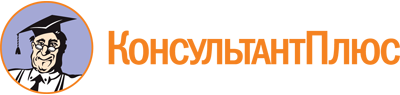 Распоряжение Правительства РФ от 25.04.2011 N 729-р
(ред. от 28.11.2018)
<Об утверждении перечня услуг, оказываемых государственными и муниципальными учреждениями и другими организациями, в которых размещается государственное задание (заказ) или муниципальное задание (заказ), подлежащих включению в реестры государственных или муниципальных услуг и предоставляемых в электронной форме>Документ предоставлен КонсультантПлюс

www.consultant.ru

Дата сохранения: 02.06.2023
 Список изменяющих документов(в ред. Постановления Правительства РФ от 23.06.2014 N 581,распоряжений Правительства РФ от 19.07.2017 N 1526-р,от 28.11.2018 N 2611-р)Список изменяющих документов(в ред. Постановления Правительства РФ от 23.06.2014 N 581,распоряжений Правительства РФ от 19.07.2017 N 1526-р,от 28.11.2018 N 2611-р)